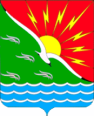 	СОВЕТ ДЕПУТАТОВ	МУНИЦИПАЛЬНОГО ОБРАЗОВАНИЯЭНЕРГЕТИКСКИЙ ПОССОВЕТ НОВООРСКОГО РАЙОНА ОРЕНБУРГСКОЙ ОБЛАСТИТРЕТИЙ СОЗЫВР Е Ш Е Н И Е 09.09.2020                          п. Энергетик                                   № 356О принятии к сведению  отчёта об исполнении бюджетамуниципального образования Энергетикский поссовет Новоорского района Оренбургской области за 6 месяцев  2020 года       В соответствии с пунктом 5 статьи 264.2 Бюджетного кодекса Российской Федерации, статьей 86  «Положения о бюджетном процессе и бюджетном устройстве в Муниципальном образовании Энергетикский поссовет Новоорского района Оренбургской области», утвержденного Решением Совета депутатов Муниципального образования Энергетикский поссовет Новоорского района Оренбургской области от 14 ноября 2012 года № 133, рассмотрев Постановление Администрации муниципального образования Энергетикский поссовет Новоорского района Оренбургской области от 24 августа 2020 года № 121-П «Об утверждении  отчёта об исполнении бюджета муниципального образования Энергетикский поссовет Новоорского района Оренбургской области за 6 месяцев 2020 года», руководствуясь Уставом муниципального образования Энергетикский поссовет Новоорского района Оренбургской области, Совет депутатов муниципального образования Энергетикский поссовет Новоорского района Оренбургской области.                                                    Р Е Ш И Л:Принять к сведению отчет об исполнении бюджета муниципального образования Энергетикский поссовет Новоорского района Оренбургской области за 6 месяцев 2020 года по доходам в сумме 19 194 989,37 рублей, по расходам в сумме 19 243 121,32  рублей.Настоящее решение вступает в силу после его обнародования.Председатель Совета депутатов                           муниципального образования                              Энергетикский поссовет                                       ________________    В.В. Рязанов                        Исполняющий полномочия главы муниципального образования Энергетикский поссовет  ______________  Е.В. Якунин                                                                                        